Муниципальное бюджетное общеобразовательное учреждение«Средняя общеобразовательная школа №5»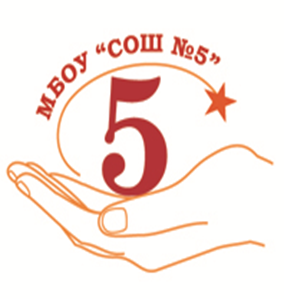 Конспект развлечения длястаршего дошкольного возраста«В гостях у сказки»Подготовила:музыкальный руководитель: Бурковская Клара Сергеевнаг. Бийск, 2023Концептуальные основы ООДЦель: вызвать интерес детей к русским народным сказкам.Задачи:Приобщать детей к народному творчеству;Формировать представления о добре и зле;Способствовать развитию мышления и познавательной активности;Развивать творческие способности;Развивать воображение, сообразительность;Активизировать словарный запас детей.Предварительная работа:Чтение русских народных сказок. Рассматривание иллюстраций к сказкам разных художников. Просматривание мультфильмов. Рисование, лепка любимых персонажей. Беседы по содержанию прочитанных сказок.Дидактическое обеспечение:Мультимедийное оборудование;Атрибуты к заданиям, играм.Форма: групповая Продолжительность: 30 минУчастники: воспитатели и воспитанникиВозраст обучающихся: старший дошкольный возраст.Методы и приемы работы с детьми: игровые, наглядные, практические.Деятельность педагоговДеятельность детейВремя-Ребята, а вы любите сказки?– Что такое сказка?– Сказка может нас чему- то научить?– Какие бывают сказки?Воспитатель. Правильно ребята, сказки бывают разные: весёлые, грустные, смешные, страшные.Со сказками связаны наши представления о добре и зле, о мире и справедливости.Сказки вдохновляют писателей, композиторов, художников. По сказкам ставят спектакли, кинофильмы, создаются оперы и балеты. Сказки бывают народными и авторскими.Сказка – это древнейший жанр устного народного творчества.Сказка пришла к нам из глубокой древности.– Ребята, а почему сказки называют народными?Воспитатель. Верно ребята, народные сказки придумал народ и передавал их из уст в уста, из поколения в поколение.  Когда появилась сказка точно сказать нельзя, но всё это время она жила в народе и рассказывалась устно. – Ребята, а вы хотели бы   отправиться в гости к русской народной сказке? Сказка открывает двери только добрым, отзывчивым, храбрым ребятам.Дети заходят   в зал под музыку «В гостях у сказки» садятся на стульчики(Ответ детей).(Ответ детей).(Ответ детей).(Ответ детей).(Ответ детей).(Ответ детей). 2 минСлышится скрипЧто же это здесь скрипит?Вижу, сундучок стоит,Что-то хочет нам сказатьМожет сказку показать?Голос из сундучкаЯ, волшебный сундучок,Знаю много сказок,Чтобы в сказочку попастьНужно постараться.Слушайте внимательно,Выполняйте обязательно. Сундучок:Если дружно встать на ножкиТопнуть, прыгнуть – не упасть,То в страну весёлых сказок Можно сразу же попасть.(Дети произносят слова).3 минВоспитатель: Спасибо Волшебный сундучокВот мы и очутились в гостях у сказки. Скрип сундучкаВоспитатель: Сундучок опять скрипит,Что нам делать он велит?Сундучок: Письмецо вы доставайтеИ скорей его читайте.(Воспитатель открывает сундучок и достаёт письмо)«Здравствуйте ребята! Я рада приветствовать вас у себя в гостях. Чтобы вы не заблудились, я положила вам волшебный клубочек, который будет указывать вам дорожку. В добрый путь! Ваша сказка».Воспитатель: Ты катись, катись клубочек, чрез овраг и чрез лесочекЗа тобою мы пойдём и поляночку найдём (под музыку идём по залу змейкой)Воспитатель кидает клубок, клубок катится и останавливается около лесной корзинки. (Воспитатель обращает внимание детей на корзинку)Ребята! В корзинке находятся сказочные вещи.Они принадлежат героям русских народных сказок.Давайте определим, кому принадлежат эти вещи. (Дети дают ответы)кувшин с узким горлышком (Лиса и журавль);зелёные яблочки (Гуси-лебеди);золотое яйцо (Курочка Ряба);перо (Сивка Бурка);лягушка (Царевна-лягушка);бобовое зернышко (Петушок и бобовое зернышко);(На экране появляются по очереди иллюстрации к сказкам).3 мин3 минМолодцы ребята, всё верно определили.Нас клубочек в путь зовётМы пойдём за ним, вперёд!(Воспитатель кидает клубочек, клубок катиться и останавливается у речки).Воспитатель. Ребята, у нас на пути появилась река, чтобы переплыть на другой берег реки, нам надо назвать свои любимые сказки, (называют свою любимую сказку и переплывают реку).Воспитатель кидает клубочек, клубок останавливается на поляне. (встаём в круг)Воспитатель. Ребята! Мы очутились на волшебной полянке, а на поляне зайчик сидит. Мы шуметь не будем, что бы зайчишку не спугнуть.Давайте назовём сказки, в которых живёт зайчик.(идём змейкой)– «Заюшкина  избушка».– «Теремок».– «Лиса, заяц и петух».– «Заяц – хваста».– «Зайцы и лягушки».– «Рукавичка».– «Мороз и заяц».– «Колобок».3 минВоспитатель. Много вы назвали сказок, где живёт зайчонок, молодцы ребята. Посмотрите, зайчик совсем нас не боится, к нам прискакал. Он хочет вам, что – то сказать. Зайчик:– Здравствуйте ребята! Вы мне так понравились, что я захотел с вами поиграть.– Вы любите отгадывать загадки?Отлично, я сейчас буду загадывать загадки о сказочных героях.Посадил её дед в полеЛето целое росла.Всей семьёй её тянули,Очень крупная была.У Алёнушки-сестрицыУнесли братишку птицы.Высоко они летятДалеко они глядят.В небесах и на землеСкачет баба на метле,Страшная, злая,Кто она такая?Летела стрела и попала в болото,И в этом болоте поймал её кто-то.Кто, распростившись с зелёною кожей,Сделался милой, красивой, пригожей?На сметане был мешён,В русской печке испечён.Повстречал в лесу зверей,И ушёл от них скорей. (На экране появляются иллюстрации к сказкам).Заяц. Молодцы ребята, со всеми загадками справились, ну а мне пора домой.Воспитатель. Ребята, последняя загадка была вам загадана про сказочного героя колобка. Я предлагаю вам побыть колобками.Проводится физкультминутка.Колобок, колобок,тёплый и румяныйПрыг да скок, прыг да скок,Припустился наш дружок.То направо повернул, то налево он свернулС ветерком он закружилсяИ с ежонком подружилсяПокатился по дорожкеИ попал ко мне в ладошкиВоспитатель. Ну что же ребята, отдохнули?Воспитатель кидает клубок, клубок останавливается возле ног Бабы – Яги.(Баба-Яга сидит на пеньке и плачет).Воспитатель. Ребята! Это же знаменитая Баба-Яга, что- то грустная она.Давайте спросим, что же случилось у неё.Баба-Яга. Был Кощей вчера в гостях                   Что наделал, просто – «Ах!».                    Все картинки перепутал                    Сказки все мои он спутал.                    Пазлы вы должны собрать,                    Сказку русскую назвать!Воспитатель. Баба-Яга, наши ребята обязательно тебе помогут.Баба-Яга благодарит детей и прощается.Воспитатель бросает клубок, клубок останавливается у теремка.Стоит в поле теремок, теремок.Он не низок, не высок, не высок.Тук, тук (стучит).Кто в теремочке живёт?Обращается к ребятам. Что – то никто нам не отвечает.(Звучит голос лягушки).Помогите нам ребята, мы играли в лесу и заблудились.Воспитатель. Ребята, поможем жителям теремка? Что – бы они смогли попасть домой, надо выстроить последовательность цепочки героев используя карточки-схемы.В завершении задания все герои оказываются в теремке.Воспитатель бросает клубок, клубок останавливается у пенька с письмами.Воспитатель. Ребята, на пеньке лежат сказочные письма (вскрывает конверт), в конверте задание: прослушать отрывок и отгадать из какой он сказки.1.Кот услыхал крик, пустился в погоню, нагнал лису и отбил петуха.– Не говорил ли я тебе, Петя, не выглядывай в окошко- съест тебя лиса и косточек не оставит! Смотри же слушай меня! Мы завтра далеко пойдем.2. На другой год мужик посеял на том месте рожь. Приехал жать, а уж медведь его дожидается:– Теперь меня, мужик не обманешь, давай мою долю.– Бери, медведюшко, корешки, а я себе возьму хоть вершки.3. Яблонька, яблонька, скажи, куда гуси полетели?– Съешь моего лесного яблочка,- скажу.– У моего батюшки и садовые не едятся.4. Дочь моя хорошая, дочь моя пригожая, поди догляди, кто сироте помогает. Двуглазка пошла с сиротой, забыла матушкино приказание, на солнышке распеклась, на травушке разлеглась.-Спи, глазок, спи, другой!Коровушка наткала, побелила, в трубы накатала. (На экране появляются иллюстрации к сказкам).Воспитатель. Молодцы ребята!(кидает клубок, клубок останавливается около Лешего).Леший задумчиво сидит на пеньке и чешет затылок.Воспитатель обращается к Лешему. – Здравствуй Леший, почему ты такой задумчивый?Леший. Здравствуйте! Я шёл к Кикиморе похвастаться, о том, что много сказок знаю, но вот беда! Позабыл я названия сказок и не правильно их называю. Может, вы мне поможете?Воспитатель. Конечно, ребята помогут, ты называй сказку, а мы будем тебя поправлять.Леший благодарит детей и уходит.Воспитатель обращает внимание детей, на то, что клубка нет, закончилось наше путешествие.(Звучит голос сказки).«Дорогие ребята! Я очень рада была встретиться с вами, в знак благодарности дарю вам книгу с русскими народными сказками.До свидания, до новых встреч».Скрип сундучкаВоспитатель. Чтобы нам вернуться в детский сад, надо произнести волшебные словаВоспитатель. Вот мы и в детском саду.Вопросы детям:-Где мы сегодня с вами побывали?– Кто нам встречался на пути?– Что нам подарила сказка на прощание?– Понравилось ли вам гостить у сказки?– Что вам больше всего понравилось?– Хотели бы вы вновь отправиться в гости к сказке?(Ответы детей).(Ответы детей). -Репка.-Гуси-лебеди.-Баба-Яга.-Царевна-лягушка.-Колобок.(Дети прощаются с зайцем).(Дети надевают маски с изображением колобка).(наклоны вправо, влево).(прыжки на месте).(повороты вправо, влево).(кружатся вокруг себя).(приседание).(бег по кругу).\бегут к воспитателю).(ответ детей).(Дети спрашивают)(дети собирают сюжет из сказки и называют её).«Маша и медведь», «Сивка-Бурка».(«Кот, петух и лиса»).(Мужик и медведь)(Гуси-лебеди).(Хаврошечка).«Петушок Ряба» – «Курочка Ряба».«Даша и медведь» – «Маша и медведь».«Волк и семеро ягнят» – «Волк и семеро козлят».«Петушок и гороховое зёрнышко» – «Петушок и бобовое зёрнышко».«Утки-лебеди» – «Гуси-лебеди».«Лисичка с кастрюлькой» – «Лисичка со скалочкой.«По рыбьему велению» – «По щучьему велению».«У страха глаза малы» – «У страха глаза велики».«Царевна-толстушка» – «Царевна-лягушка».(Дети прощаются).Если дружно встать на ножкиТопнуть, прыгнуть – не упастьТо легко ребята смогутСнова в детский сад попасть.(Ответы детей)2 мин3 мин3 мин3 мин3 мин2 мин1 мин